 Kochani przesyłamy Wam tematykę zajęć na kolejny tydzień:Święto Mamy i TatyW tym tygodniu będziemy mówili sobie o rodzinie wzbudzając przy tym  pozytywne , pełne życzliwości i szacunku relacje między dziećmi a rodzicami. Będą to tematy dotyczące wzmacniania więzi rodzinnych i zachęcające do podejmowania przez dzieci obowiązków.Czas realizacji: 25.05-29.05.2020Piosenka przewodnia na ten tydzień: „Mama i tata”https://www.youtube.com/watch?v=vSHRfxT2-B4Czytanka:  czytanki znajdujące się na końcu zaczerpnięto ze strony: http://czarwpomnien.blogspot.com/2016/01/"Mam 6  lat", napisane przez państwa Przyłubskich –  (jedna do wyboru. Dla chętnych wszystkie)25.05.2020 (poniedziałek)1. Oglądanie prezentacji pt. „Moja Rodzina”. Próby zdefiniowania pojęcia „rodzina”. Wymienianie członków rodziny, dzielenie nazw na sylaby, głoskowanie, wysłuchiwanie głosek na początku i na końcu, wykonanie zadań przygotowanych w prezentacji2. „Moja rodzina”- praca plastyczna wykonana przy użyciu dowolnego rodzaju kredek.3. Zapoznanie z melodią i słowami piosenki pt „Mama i tata”. Nauka metodą ze słuchu26.05.2020 (wtorek)1. Utrwalenie piosenki pt. „Mama i tata”2. Wykonanie zadań w KP5 s.24-253. Utrwalenie obrazu graficznego poznanych liter (wyszukiwanie określonej litery podanej przez rodzica w dowolnym tekście np. książce, gazecie itp.)27.05.2020 (środa)1. Wykonanie ćwiczeń w KP5 s.26-272. Trening dla mamy z dzieckiem- zestaw ćwiczeń wzmacniających kręgosłuphttps://www.youtube.com/watch?v=hBFLp08y33Y3. Wykonanie dowolną techniką i według pomysłu dzieci kwiatka dla mamy i taty z papieru28. 05.2020 (czwartek)1. Wykonanie ćwiczeń w KP5 s.28-29. Uzupełnianie haseł krzyżówki literami- utrwalenie poznanych liter. Łączenie obrazków z monetami o odpowiednich nominałach, określanie takiej samej liczby cytryn ile wskazują liczby w odjemnikach2. Ćwiczenia oddechowe „Balonik”- dzieci nadmuchują balonik-zwracanie uwagi na wdech i wydech3. Wykonywanie ćwiczeń w KP5 s.20-21, ćw.1,2,329.05.2020 (piątek)1. Wykonanie ćwiczeń w KP5 s.22-232. Wspólne zastanowienie się z mamą i tatą,” w czym mogę pomóc swoim rodzicom?”- budowanie poprawnych wypowiedzi3. Utrwalenie piosenki pt. „Mama i tata”- swobodna improwizacja do utworuPozdrawiamy wszystkich ciepło i serdecznieI bardzo za Wami tęsknimy kochane Kwiatuszki:)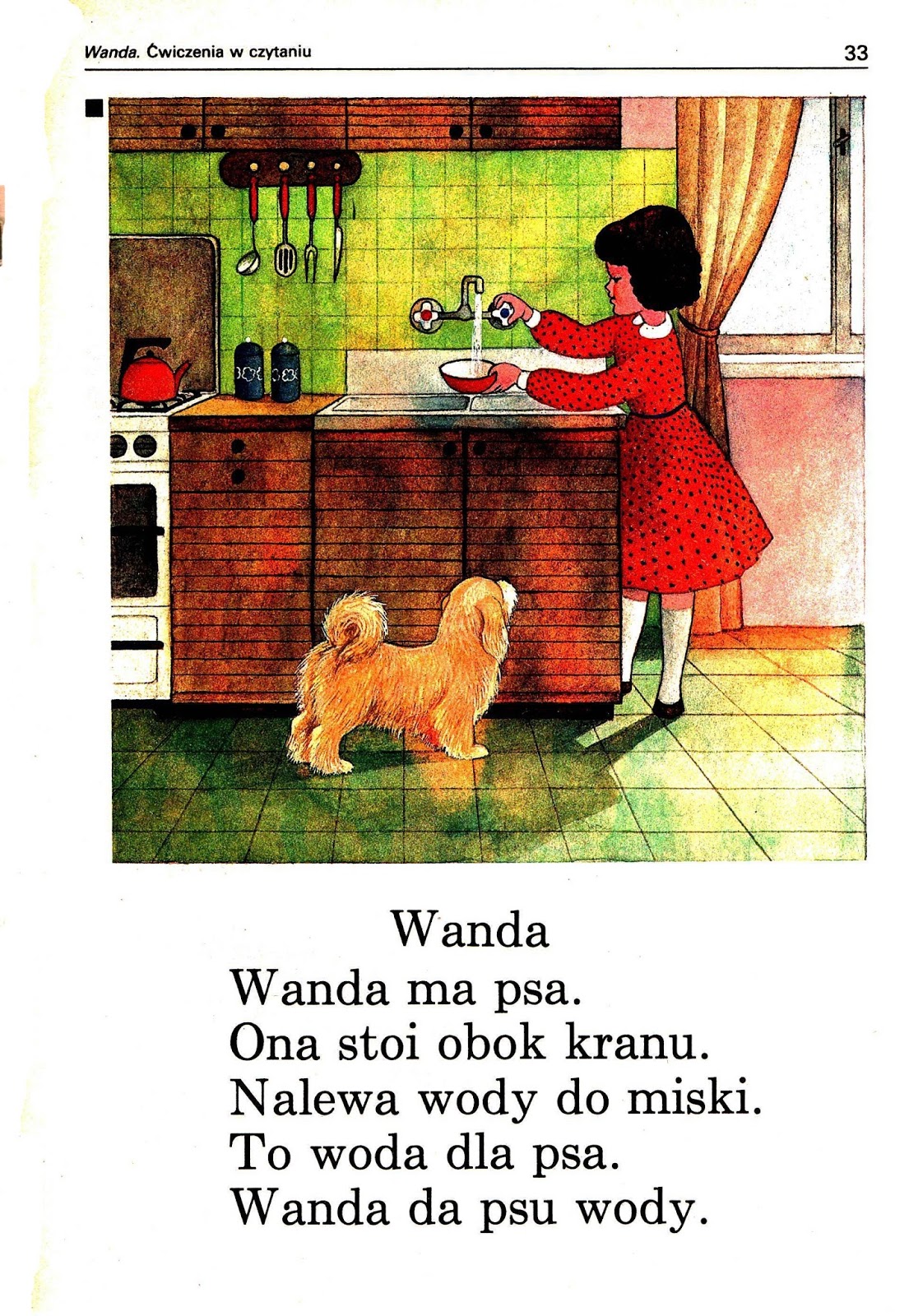 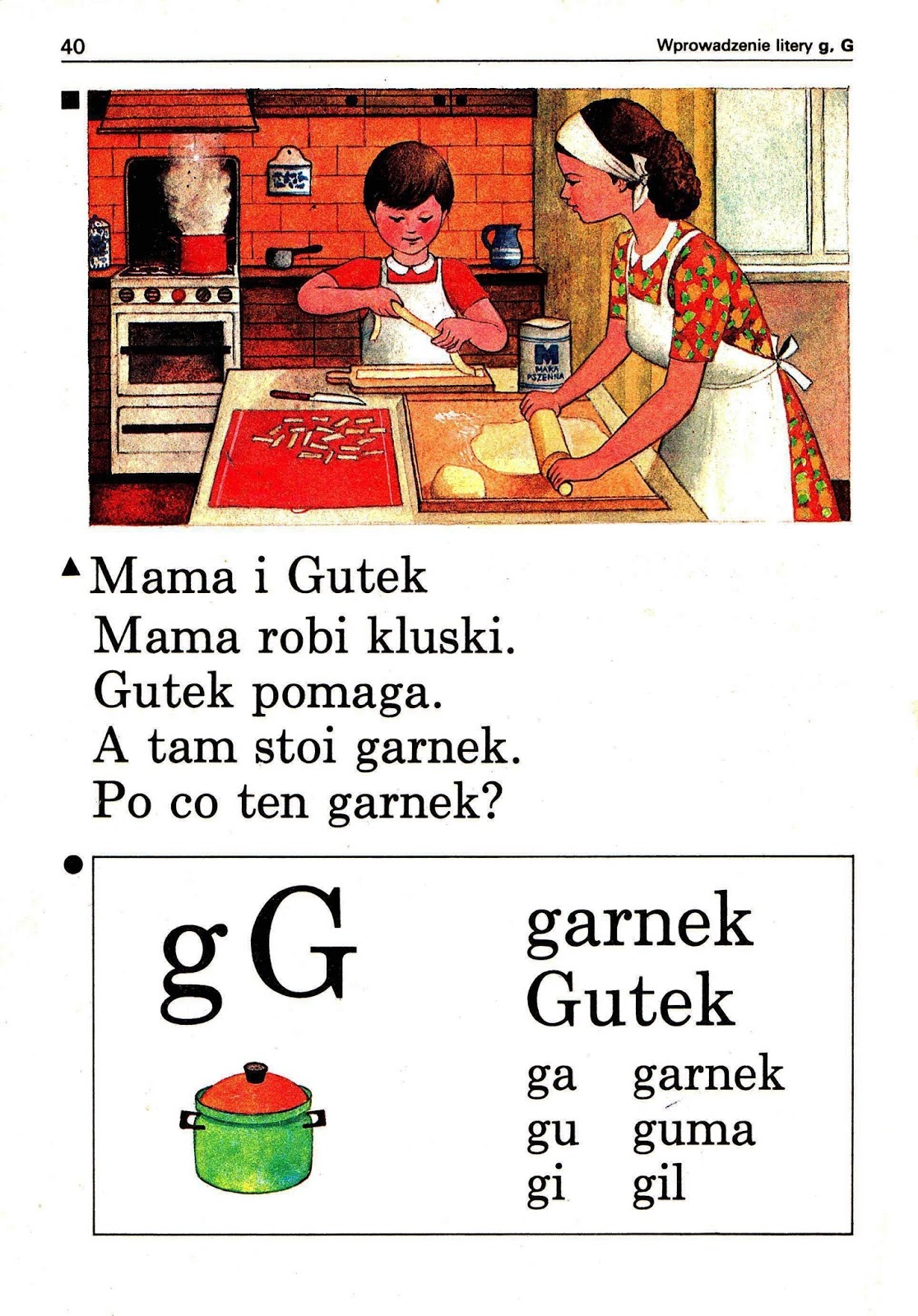 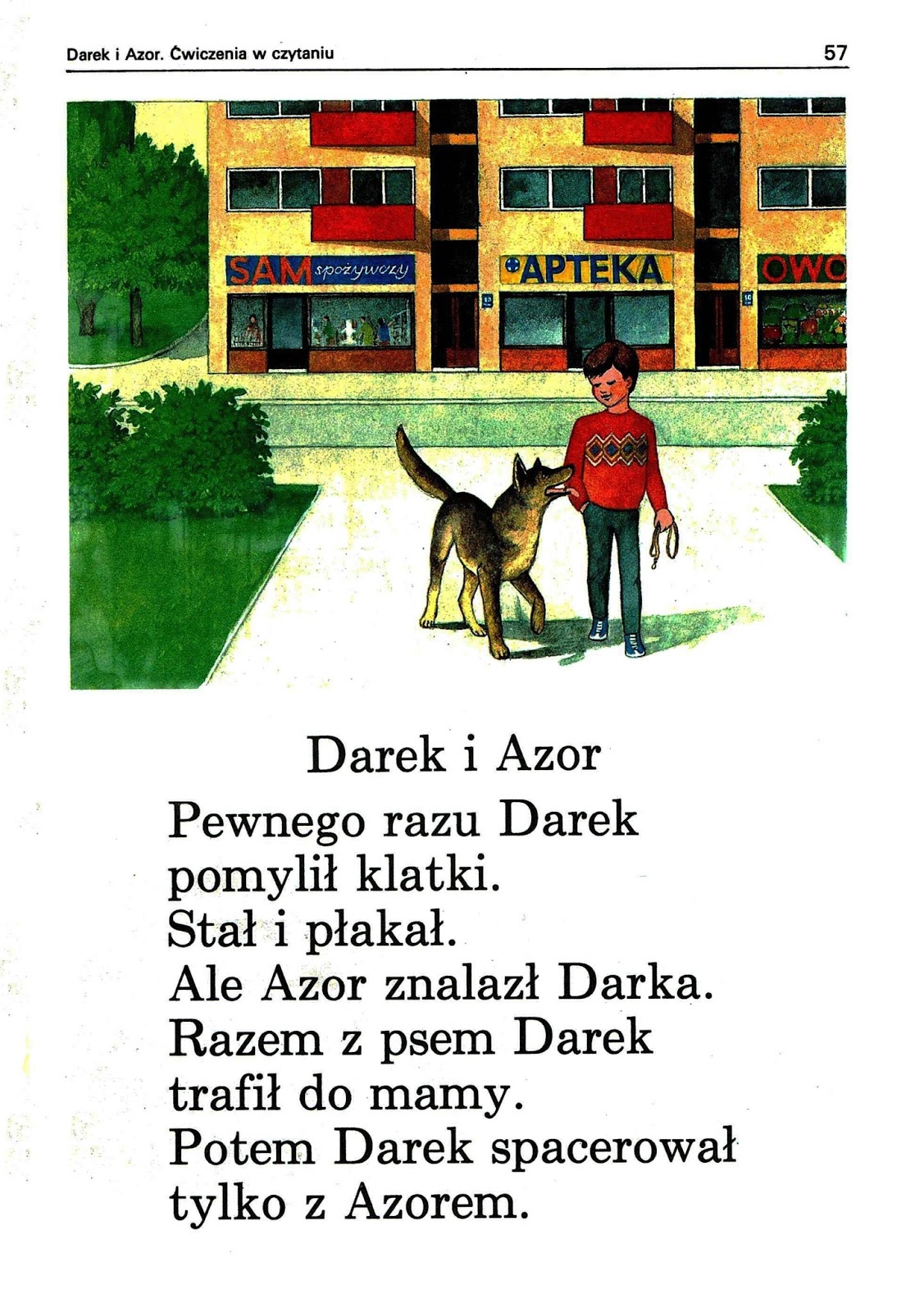 